Приложение № 5 към чл. 9, ал. 5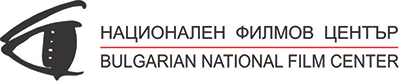  (попълва се от ИА НФЦ)ДОИЗПЪЛНИТЕЛНИЯ ДИРЕКТОР НА         ИЗПЪЛНИТЕЛНА АГЕНЦИЯ     НАЦИОНАЛЕН ФИЛМОВ ЦЕНТЪР"ЗАЯВЛЕНИЕЗА РЕГИСТРАЦИЯ В ЕДИННИЯ ПУБЛИЧЕН РЕГИСТЪРНА КИНОСАЛОНПРИЛОЖЕНИ ДОКУМЕНТИ:Дата:                                                                                            Подпис:Гр	Подпис на лицето, приело документите:Регистрационен №дата	КиносалонАдрес на киносалонаВид на киносалона – закрит/откритБрой залиБрой прожекции на седмицаКиномашиниЗвукБрой местаПрава върху салона – собствен/под наемНаименование на юридическо лице/едноличен търговецЕИК№ в Регистъра на НФЦСедалищеАдрес на управление	Представлявано отЕГНЛична карта № и дата на издаванеМобилен телефон	e-mailПредставлявано отЕГНЛична карта № и дата на издаванеМобилен телефон	e-mailУдостоверение за актуално състояние Договор за собственост или ползване на салонаДекларация, удостоверяваща местонахождението, вида и режима на работа на киносалона, вид кинотехника, включително наличие на 3D екран и брой на зрителските местаКвитанция за платена такса